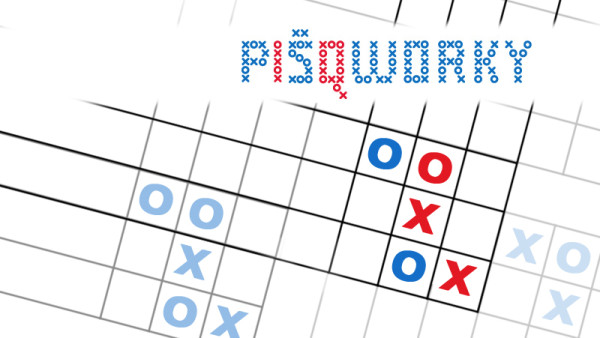 Téma: Téma:  Celá čísla  přečti příklad, řekni správný výsledekudělej tah, hrajeme piškvorky na 42-3=5-7=-2-9=1-19=15-9=-9+(-1)=5-20=-5-20=-2-9=-2+9=-11-12=-10-4=-1+5=5-17=-7-11=-1-9-1=-5-9=-1-2=-8+8=-12+10=-2-9=5-2=-5+2=3-9=-3-9=3+9=-1+(-4)=1+(-4)=-5-(-5)=-5-2=23-(-1)=-11-11=21-(+8)=5-9-1=-5-9-1=-5+19=19-6=19-21=-19-21=5+91=-12-12=-2+6-9=-11-9-2=-17-23=-17+23=-23+27=-31+39=-43-21=-24+64=-5+20=23-78=65-12=65-76=23-32-9=-54+59=-2+21-3=-2-21-2=+32-76=-11-76=+65-43=-43-32=-65+87=-6-(-12)=21-(+65)=-12+54=-12-54=23+11=-23+11=-23-11=7-12-2=-11-65=-54+21=44+(-21)=21-54=8+9-14=-10-30=-32+65=11-87=23-25=2-7=-22-1=-22+1=-22-10=10-22=-10+(-2)=2-4=21-(-3)=10-19=-10+19=10-10=21+32=34-43=40-(-40)=2-9=2-19=2-1-3=2-10=2-(+4)=1-2=1-3-4=